Podcięcie wędzidełka u 3 latka - kiedy nalezy wykonac zabieg?Gdzie wykonać zabieg podcięciecie wędzidełka u 3 latka czy też niemowlaka lub osoby dorosłej i kiedy?  Odpowiedzi na te pytania, udzielamy w naszym artykule. Przeczytaj!Podcięcie wędzidełka u 3 latka i niemowlaka - dlaczego wykonuje się taki zabieg?Dlaczego wykonuje się podcięcie wędzidełka u 3 latka? Czemu służy wykonanie owego zabiegu? Przeczytaj o tym w naszym artykuleKiedy wykonuje się podcięcie wędzidełka języka?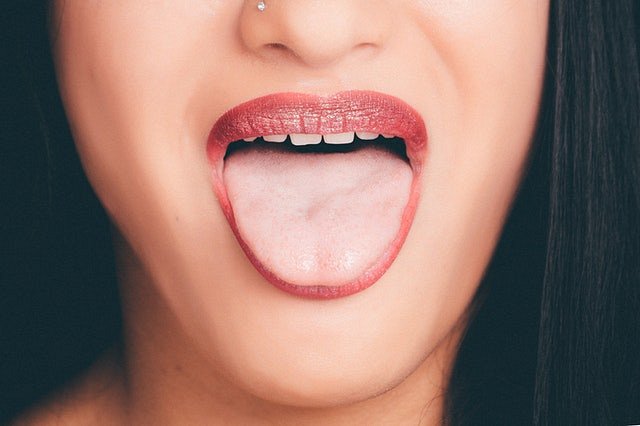 Jakie są wskazania do zabiegu podcięcia wędzidełka języka u dziecka? Artykuł należy rozpocząć od informacji, iż wszelkiego rodzaju zabiegi dotyczące podcięcia więzadeł podejmuje się w porozumieniu z laryngologiem. Bezwzględne wskazanie do zabiegu to całkowite przyrośnięcie języka do dna jamy ustne. Jeśli wędzidełko utrudnia ruchy języka nalezy wykonać podcięcie wędzidełka u 3 latka czy też nimowlaka lub starszego dziecka, dorosłego.Podcięcie wędzidełka u 3 latka w klinice OptimumPodcięcie wędzidełka u 3 latka czy też osoby dorosłej czy młodszego, starszego dziecka wykonamy w Klinice Optimum, w Warszawie. Jest to zabieg bezbolesny, który wykonywany jest przy znieczuleniu miejscowym.Warto wiedzieć, iż niekiedy konieczne jest powtórzenie zabiegu podcięcia, aby uzyskać pożądany efekt. Szukasz więcej informacji dotyczących podcięcia wędzidełka? Zapoznaj się zatem z tematycznym blogiem prowadzonym przez specjalistów z warszawskiej kliniki Optimum.